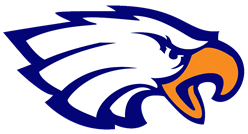 Paris Public Schools Dyslexia Intervention ProgramSchool Year 2021-2022Dyslexia Intervention Programs:  Wilson Reading System PES                                             Sonday System (PMS)Number of students who received a Dyslexia Intervention: 64Number of students identified with Dyslexia: 42District contact: Ms. Carla Suiter, csuiter@parisschools.org Paris Public Schools Dyslexia Intervention ProgramSchool Year 2020-2021 Dyslexia Intervention Program: Sonday System Number of students who received a Dyslexia Intervention: 48 Number of students identified with Dyslexia: 51 District contact: Ms. Carla Suiter, csuiter@parisschools.org